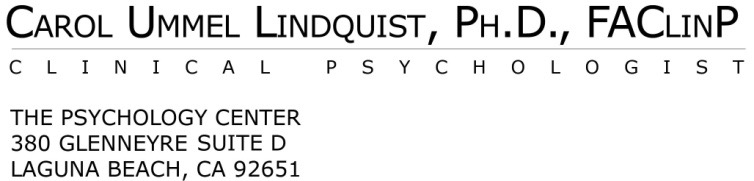 Phone: 949 494 5432Email: Carol@CarolUmmelLindquist.com  Parking and directions to my office are located on my website:   www.cullagunabeach.comDear New Client,I am looking forward to meeting with you for your first appointment.  I love my work as a psychologist and look forward to helping you with whatever challenges you would like to explore and resolve.	There are some policies and procedures that I may neglect to fully review with you initially because I am most interested in understanding you and your concerns. I felt writing them down would save time and avoid confusion. Please retain this agreement and read it at your leisure and please feel free to discuss any questions or concerns you have about these policies or any other matter at any time. I will gladly discuss any of these with you.  As a potential consumer of psychological services you are entitled to be fully informed.  Of course, I will bring up with you matters that seem to directly affect your particular concerns.	My view of psychotherapy is that you, as a client, are hiring me, as the therapist, to consult with you regarding growth issues or problems that significantly impact your life.  Some of my clients view our relationship as coaching them to achieve their goals.  One aspect of my practice is executive coaching for healthy people who wish to enhance their performance and communication in their profession or lives.	The goals of therapy and coaching are best set by both client and therapist together, so that our agendas in working together can be clear and most effective.  With these goals in mind, a treatment plan will be developed using the latest psychological information available for helping you.Disclosure Statements     	 The following statements are to provide you with information concerning therapy, as well as the legal and ethical issues related to services provided by licensed psychologists in California, and federal rules and regulations concerning you.TYPE OF THERAPY: Many different kinds of psychotherapy are available to the consumer today.  Although it is difficult to present a comprehensive statement of my therapy style and theory within the confines of this disclosure statement, I want to share some fundamental ideas that we can discuss later if you wish.Therapy is essentially a relationship between the client and the therapist.  The client may be an individual, a couple or a family.  The initial focus of the therapy is on understanding thoughts, emotions and life situations that concern the client.  Therapy then offers the support, skills and directions that facilitate the client's desired changes.As a client you have the ability to understand and implement change; you are responsible for deciding the ultimate course of action.  Through a sequence of self-explorations, which include an investigation of your family history and a commitment to change personal behaviors, you learn more about yourself and the external factors that affect the quality of your life.  You may find improved skills in the areas of communication, decision making, personal effectiveness, self-control and self-understanding.  Formal and informal assessments, readings, structured experiences, journal writing and "homework" are sometimes used to augment the therapy experience.  You are in full control of what you want to accomplish in therapy and we decide together what methods to use.  It is most helpful, I find, if you are as open and honest as possible about what you choose to share.If I feel you can best be helped by a therapeutic method different from my own scope of practice, I will discuss a referral with you.	My background and a statement of my therapy orientation are available on my website.  I hope our work together will add significantly to your experience of well-being and achieving your goals.RISKS AND BENEFITS OF THERAPY AND COACHING: There are benefits as well as risks related to therapy.  The desired benefits are your improved ability to identify problematic areas, evaluate reasonable options and take action in an honest manner.  A good therapy or coaching experience also offers opportunities to learn important things about one's self, to acquire helpful life management skills and to integrate both past and present learning toward higher functioning.  The risks include the awareness of negative feelings and situations, some of which may not be changed to your satisfaction.  Some awareness may cause emotional disability or disruption to your current life. The possible realization that therapy is helpful and desired, but beyond the limits of your financial resources is also a risk.You may wonder if there are any guarantees in light of the benefits and risks presented here.  In short, while I expect that therapy will be helpful, there is no guarantee that therapy with me will be the best way to reach your desired goals.  Because every therapeutic experience is unique, it varies from individual to individual.  Therefore, it is vital that you feel free to discuss any concerns you have about the course of treatment with me at any time.  As a client, you also have the right to seek a second opinion from another clinician.RIGHTS OF CLIENTS:  My practice is guided by the Ethical Code of the American Psychological Association.  A copy of that code, as well as a statement of Clients Rights, is available in my office for you to read.  Sexual intimacy between client and therapist is never appropriate during or following a therapeutic relationship.  The State Board of Psychologists in Sacramento investigates reports of such behavior. INDEPENDENT PRACTICE: While I am housed with The Psychology Center and enjoy the benefits and the stimulation of interaction with my very skilled peers, we each practice completely independently and are each separately responsible for our own policies and practices.Therapy PoliciesTREATMENT SESSIONS: Therapy sessions are usually held once a week for forty-five minutes.  Sessions are scheduled on a weekly basis until you and I mutually agree that a different time schedule is appropriate.  If we decide EMDR therapy for trauma is an appropriate therapy for you, sessions are scheduled differently. After initial orientation session, EMDR therapy is usually scheduled for double session per week or every other week. Sometimes sessions are separated by non-EMDR session to process changes that that occurring.  Goals for therapy are determined within the first few sessions.  These are periodically reviewed and refined.  Termination occurs when both of us mutually agree that the goals have been satisfactorily addressed or there is some other reason to terminate, such as a required move.  You have also the right to terminate at any time; I ask that you discuss your concerns with me for at least one session or by telephone before you leave therapy.THERAPY AND PHYSICAL SYMPTOMS: Physical symptoms are often the result of emotional stress.  They can be reduced and even eliminated under certain therapy conditions.  It is important, however, that an appropriate medical specialist review your current situation to ascertain the degree to which the symptom has a physical base.  A physical exam is therefore required when a physical symptom is a primary concern.  If there is a physical problem that affects your therapy, I will work closely with your medical specialist to coordinate treatments and services with your consent.  It is important for you to let me know if you have a persistent physical discomfort.  I will be happy discuss a referral to another specialist with you.LIMITATIONS AS A THERAPIST: Because I have family responsibilities, I do not do hospital work or severe substance abuse cases.  If we feel you require these special services, I will refer you to someone I trust who specializes in these areas.  I will maintain contact with you and support you during that time.MEDICATIONS IN PSYCHOLOGICAL THERAPY:	Depending on symptoms and problems, medications may or may not be appropriate.  As a psychologist I am not licensed to prescribe medication.  In the event medications for psychological distress seems possibly necessary or appropriate, then I will refer you and assist in obtaining a medical evaluation.  It is your responsibility to inform me of any and all prescribed medications and changes in medications as they may significantly affect your mental status and therapy.  It is also important that you are compliant with the course of treatment as prescribed by your physician.  For some conditions however, therapy has been shown to be more effective than medications. I will inform you if I feel medications will affect or enhance your treatment.CONFIDENTIALITY and PRIVILEGE:  The information presented in therapy is personal and confidential.  Information is also legally protected.  The only circumstances when information could be shared without your prior written and verbal permission are when there is a clear intention to do harm to yourself or to someone else; when your insurance company asks for routine information previously authorized; and when a court subpoena is valid. I also have a legal and ethical responsibility to notify appropriate social agencies of any suspicion of emotional, physical or sexual abuse or neglect of a child, a dependent disabled adult or an elderly person. Viewing child pornography has recently been added to things we must report.  Please note that if you instigate a lawsuit, your mental status and all your records may become subject to court scrutiny.  Even when I receive previously signed written authorizations from insurance or regarding legal matters, I will contact you to discuss whether I feel releasing all or some of the information is in your best interest.  In the unlikely event of my sudden inability to conduct my therapy practice, I have a professional will that will be carried out by one of a set of highly competent and trusted professional colleagues. They will use my secure database of clients to contact anyone who has seen me in a professional capacity in the previous 7 years. You will be given a chance to talk about what has happened and will be offered one or more referrals if you desire. By signing this consent, you are agreeing to have your name released to a trusted professional psychologist should it become necessary.RECORDS:  I regularly keep written records of our sessions.  These records include the date of the meeting, who was present, how long we met and brief notes regarding the issues we discussed.  I also record quotes and specific details if issues of homicide, suicide, or abuse or neglect or other legal matters are discussed.  I document calls to and from other care providers.  These records are maintained ten (10) years after age 18 for a minor and ten (10) years for an adult per California laws and guidelines.  After that they are retained in either full or summary form for an additional eight (8) years. REQUESTS FOR INFORMATION: Insurance companies, health maintenance organizations, and preferred provider organizations sometimes require extensive documentation of your diagnosis, treatment plans and progress.  While I am happy to comply with such requests, I must charge for my preparation time and routine costs if lengthy reports are required. Such organizations are not always covered by legal protection of privilege or confidentiality and may have no ethical guidelines.  It is my policy to contact you directly when I receive written requests, even when the request includes written authorizations to release information.  I do this so we can discuss exactly what you wish released and how I might accomplish this.  You should be aware that by using third-party payment, the releases you sign and/or the processing procedures followed might eliminate your legal protections of privilege and confidentiality.  I find many of my clients are unaware of the existence of the Medical Information Bureau that has over 750 insurance companies as members. They share with other health, life and mortgage insurers, if you sign a general or specific release. For these reasons and because of the HIPAA regulations discussed elsewhere, when I am asked by you to release information, I mail or give you the original in a sealed envelope and an open copy for you so that you may forward it as you choose. Often I send you a rough draft by email first if you request it. In the case of a court subpoena, I must, however, mail it directly from my office. LEGAL MATTERS AND REPORT FEES: Fees for report preparation will be billable at $250 per hour and are not included in testimony charges. I disclose these detailed policies and charges below in advance because this information sometimes discourages unwanted disclosures of your records.Subpoena of Records: In general, my office staff and I cannot disclose whether or not anyone is a client of mine, even if it is a friendly call to check time of an appointment. In order to comply with a subpoena, I will need the permission from each of the named parties unless it is a coroner’s subpoena, which is more urgent.I cannot supply a copy of the records without a records review of the items in question for a cost of $250 for each client. I do not in any case allow copies of my notes to be released. Except for items other than date of service and participants present, the notes are in a personal code that is unreadable to others.  I can provide a treatment summary that will cover the specific items requested. Usually I take at least a minimum of 2 hours per file to prepare the document depending on the number of visits. The treatment summaries cost $500 per client for the first two hours. Additional hours will be billed at $250 per hour.  Fees for report and records preparation are billed at $250 per hour and do not included in testimony charges. Upon receiving permission from a client and their attorneys, a deposit of $500 per case from the requesting party as a retainer, and a signed copy of a fee notice by financially responsible party, I will provide the requested information.Professional Appearances: Should you require additional professional appearance or court deposition, hearing or mediation, preparation time will be billed at the hourly rate of $250/hour. A minimum preparation time of 2 hours will be billed for each court appearance. Expert witness fees for an appearance are $1,500 per half day or $ 2,500 for the full day. A half-day court appearance will cost $1,500 and a full day $2,500 and this will not be prorated. A half-day is morning to the lunch hour and/or from the time court comes to order in the afternoon until closing. This will not be prorated.When placed on call for testimony, a minimum $2,000 retainer per client for that purpose must be received 10 days prior to being on call; the retainer must be paid in the form of cashier’s check, bank wire or money order. The retainer covers minimum preparation time and half-day court costs. A minimum $800 fee for preparation for that day will be charged if the case is settled in advance of appearance and my services will not be needed in court. The remaining funds will be returned, less any fees outstanding for reports requested and generated. You are agreeing to these policies and fees in advance when you sign this document.	PRIVACY AND VISIBILITY: Laguna Beach is a small town which can present some challenges to maintaining privacy when receiving professional services. While unlikely, it is possible that you will recognize someone or be recognized by someone in the waiting room of the office. If you know someone who sees me and you don’t want to cross paths, please let Larna, my office manager or me know when you call to schedule.  I ask all my clients to maintain their privacy and the privacy of others in and out of the office. Of course, I will maintain the confidentiality of all parties at all times.  	I also live in Laguna Beach, and you may encounter me accidentally or in a planned community event. Unless you tell me otherwise, I will neither acknowledge you in the community first, nor will I acknowledge working with you without your permission. If I act like I don’t see you, I probably don’t. Please remember I am practically blind at a short distance.  Please feel free to discuss any concerns you might have about this with me.ORIENTATION AND CONFIDENTIALITY IN COUPLE AND/OR FAMILY THERAPY: My orientation to family and marriage therapy is that children and individuals do better when the family remains intact, except in cases of domestic violence or child abuse. When I treat you as part of a couple or family group, no information is released to outside parties without the written consent of all parties present in sessions.  Minor children will also be asked for their consent.  When we meet in individual sessions in the context of family or couple therapy, no information is shared with other members of the family unless the individual (even though he/she may be a minor child) shares it himself/herself or indicates a willingness for me to share or their disclosure suggests they are putting themselves or others in grave danger. The one exception is that I generally respond to emails from one member of a couple by replying to both unless the three of us agree to a different plan in advance.  Even then, I will discuss any disclosure prior to making it, if possible. Again, you are agreeing to this policy and practice when you sign this document. 	CONSULTATION WITH PEERS: I routinely consult with my therapist peers regarding cases.  This is to insure my objectivity and that I do not overlook possible avenues to help you.  I do not use my clients' names and try to omit all identifying information unless I have a specific signed consent and you wish me to contact them.  Confidential records of these contacts are kept with your records and I inform you of the discussion if I feel it is helpful to you.  If you have any questions or discomfort about this, please do not hesitate to discuss this with me.	VOICE MAIL SERVICE: We have a Voice Messaging Service on the 949-494-5432 telephone.  If you do not receive a call back within 12 hours of when you leave a message, please call again because I might not have gotten the message.  If your call is urgent or is about an appointment in the next 24 hours, please leave a message then press the # followed by number 4, listen for menu, then press # and I will be paged.  If it is a life threatening emergency and I can’t be reached, call your local hospital emergency room.	VACATION POLICY: I will always inform you about my plans to be away from the office on the day(s) we usually meet.  When I am not available at times other than our scheduled times, I will usually inform you in advance.  In any case, my office will be available to inform you who will be on call.  Your signature on this form provides me with permission to share some minimal information about your case with the on-call therapist covering for me.  For each vacation, I will inform you what information, if any, I feel it necessary to share and with whom. TELEPHONE CALLS, TEXTS AND E-MAILS BETWEEN SESSIONS: Routine calls for the purpose of scheduling or billing information are an expected part of my service and not billed. Telephone calls or emails that are primarily therapeutic in nature, occur frequently, and/or require more than ten minutes will be prorated and billed at the usual rate. Please do not use texts to communicate therapeutic information. Please know that texts, email correspondence and cellular phone calls cannot be considered completely confidential or secure. If you choose to email, be aware that all emails are retained in the logs of your internet service providers and mine. While it is unlikely that someone will be looking at these logs, they are, in theory, available to be read by the system administrator(s) of the internet service provider. You should also know that any emails I receive from you and any responses that I send to you become a part of your legal record.	I do schedule telephone sessions for some clients if it is appropriate to their goals and treatment. I cannot guarantee a timely response on emails so schedule changes and cancellations should always be handled by phone. Please do not text Larna or myself outside 9am–5pm daytime hours regarding schedule changes.	SOCIAL MEDIA AND INTERNET: As a therapist, my primary concern is to protect your safety, privacy and confidentiality.  For these reasons, I do not follow or accept friend or contact requests from current or former clients on any social networking site (Facebook, LinkedIn, Twitter, Instagram, etc). I do not use search engines (Google, Facebook, etc) to obtain information about current clients except in extremely rare crises where I am concerned about your well-being or when you want to show me something.	You may find my practice listed on business review sites such as Yelp, Healthgrades, Bing, etc. These listings are generated by the business review sites independently from me and without my knowledge.  Please know that these listings are NOT a request for a testimonial, rating, or endorsement from you as my client. Of course, you have a right to express yourself on any site you wish, but I would urge caution when sharing personally identifying information in a public forum. Due to confidentiality, I cannot respond to any review on any of these sites whether it is positive or negative.  I ask you to take your own privacy as seriously as I take my commitment of confidentiality to you.FEES FOR SERVICES: The fee for service is $225 for a 45-minute session. It is best to pay at the desk when you arrive for your session as we may discuss challenging material and you may be more comfortable leaving directly after the session is over.  Payment can be made with cash, Credit Card or a personal check.  If you have insurance coverage, we will be glad to provide you with a receipt or statement satisfactory for filing your insurance claim at the end of each month.  My office will be glad to assist you in determining the extent and limitations of your coverage.  Therapy is a significant personal and financial commitment.  Please do not hesitate to discuss financial matters with me.	MEDICARE INSURANCE: I do not accept Medicare. If you are over the age of 65 and have Medicare, please inform us so we can have you complete and sign the Medicare Opt Out Form. It is also available on the website for your convenience. 	MISSED APPOINTMENTS AND CANCELLATIONS: Sometimes emergencies come up.  If I need to cancel or change an appointment time, I will give you 24 hours notice, as I know you will have reserved the time for the appointment.  If for any reason I cannot give you 24 hours notice, I will provide our next hour free of charge to you.  Likewise, I expect that you will give me 24 hours notice if you must cancel the appointment.  If, for any reason, you cannot let me know 24 hours in advance, you will be charged the regular fee for the time reserved.* * * * * *	SIGNATURES:	By signing below, you agree as follows:I have read the materials presented in this disclosure statement.My signature indicates that I understand the information, and agree with the conditions of therapy that are either stated or implied here, and I commit myself to compliance with them.I understand that once therapy begins, I retain the right to withdraw consent to participate in therapy at any time that seems appropriate.  I will make every effort to discuss my concerns about the progress of therapy with you before I terminate.______________________________________________Client's Signature							Date______________________________________________Client’s Signature							Date______________________________________________Carol Ummel Lindquist, Ph.D. ABPP				DateRevised 7/2016